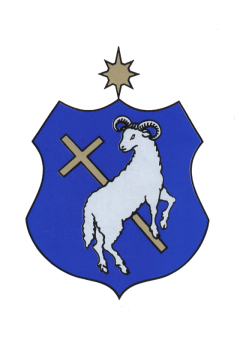 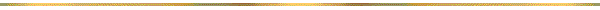 SZIGETSZENTMIKLÓS VÁROS 
ÖNKORMÁNYZATA 
KÉPVISELŐ-TESTÜLETÉNEK28/2020. (XII.15.) ÖNKORMÁNYZATI RENDELETEaz intézményi térítési díjakról Egységes szerkezetben a 9/2021. (III.30.), a 6/2022. (III.22.), a 8/2023. (III.21.) önkormányzati rendelettel Szigetszentmiklós Város Önkormányzat Képviselő-testülete feladat- és hatáskörében eljárva a gyermekek védelméről és a gyámügyi igazgatásról szóló 1997. évi XXXI. törvény 29. § (1) bekezdésében, a 151.§ (4a) bekezdésében, a szociális igazgatásról és szociális ellátásokról szóló 1993. évi III. törvény 92. § (1) bekezdés a) pontjában kapott felhatalmazás alapján, a Magyarország helyi önkormányzatairól szóló 2011. évi CLXXXIX. törvény 13. § (1) bekezdés 8., 8a. pontjaiban meghatározott feladatkörében eljárva a következőket rendeli el:A rendelet hatálya1. § A rendelet hatálya a Szigetszentmiklós Város Önkormányzata által fenntartott, a Szigetszentmiklósi Tankerületi Központnak, valamint az állami szakképzési és felnőttképzési szerv által Szigetszentmiklós Város közigazgatási területén fenntartott, a gyermekek védelméről és a gyámügyi igazgatásról szóló 1997. évi XXXI. törvény 21/A. §-ban meghatározott intézményeire, továbbá a Vadgesztenye Szociális Intézményre terjed ki.Köznevelési intézmények térítési díjai2. § A köznevelési intézményekben a gyermekek napközbeni ellátásáért fizetendő intézményi étkezési térítési díjakat, az élelmezési nyersanyagköltséget az 1. melléklet tartalmazza.Bölcsődei ellátás térítési díjai3. § (1) A személyes gondoskodást nyújtó gyermekjóléti alapellátás keretében biztosított bölcsődei ellátásért fizetendő étkezési térítési díjakat a 2. melléklet tartalmazza.      (2) Az önkormányzat a személyes gondoskodást nyújtó gyermekjóléti alapellátás keretében biztosított bölcsődei ellátás alapján fizetésre kötelezett által fizetendő bölcsődei gondozás személyi térítési díját jelen rendelet 3. melléklete szerint határozza meg.      (3) A szolgáltatási önköltség az Apróka Bölcsőde tekintetében 3.441.517,- Ft/év/gyermek, a Vackor Integrált Bölcsőde tekintetében 3.555.046,- Ft/év/gyermek.     (4) A személyes gondoskodást nyújtó gyermekjóléti alapellátás keretében biztosított bölcsődei ellátás intézményi térítési díja az Apróka Bölcsőde tekintetében 7.997,- Ft/nap/gyermek, a Vackor Integrált Bölcsőde tekintetében 5.984,- Ft /nap/gyermek.A személyes gondoskodást nyújtó szolgáltatások térítési díjai4. § (1) A személyes gondoskodást nyújtó szolgáltatásokért, ha e rendelet másként nem rendeli, térítési díjat kell fizetni. A szolgáltatások intézményi térítési díjára a szociális igazgatásról és szociális ellátásokról szóló 1993. évi III. törvény 114.§-119/B.§-ait kell alkalmazni. (2) A térítési díjat a tárgyhónapot követő hónap 10. napjáig kell megfizetni az intézményben készpénzfizetési számla ellenében, vagy átutalással.5. § (1) Az étkeztetés intézményi térítési díja nem haladhatja meg a tervezett ellátotti létszámra jutó szolgáltatási önköltség napi összegét.(2) Az étkeztetés személyi térítési díja nem haladhatja meg a szolgáltatást igénybe vevő személy rendszeres havi jövedelemének a 30%-át.     (3) A szociális étkeztetésért fizetendő térítési díj az ebéd kiszállítása, vagy saját elvitel esetén az intézményi térítési díja)	0 %-a, amennyiben a szolgáltatást igénybe vevő személy jövedelme a szociális vetítési alap 0 és 200%-a közé esik;b)	20 %-a, amennyiben a szolgáltatást igénybe vevő személy jövedelme nem éri el a szociális vetítési alap 250%-át;c)	45 %-a, amennyiben a szolgáltatást igénybe vevő személy jövedelme nem éri el a szociális vetítési alap 300%-át;d)	60 %-a, amennyiben a szolgáltatást igénybe vevő jövedelme nem éri el a szociális vetítési alap 350%-át;e)	80 %-a, amennyiben a szolgáltatást igénybe vevő jövedelme nem éri el a szociális vetítési alap 400%-át;f)	 90%-a, amennyiben a szolgáltatást igénybe vevő jövedelme nem éri el a szociális vetítési alap 500%-át, g)	100 %-a, amennyiben a szolgáltatást igénybe vevő jövedelme a szociális vetítési alap 500 %-át eléri, vagy meghaladja.(4) Helyben fogyasztás esetén a fizetendő térítési díj a szolgáltatást igénybe vevő személy rendszeres havi jövedelme 15 %-ának harmincad részét nem haladhatja meg.6. § (1) A házi segítségnyújtás gondozási óradíja nem haladhatja meg a tervezett ellátotti létszámra jutó szolgáltatási önköltségnek az évi munkaórákra és egy gondozóra jutó összegét. (2) A házi segítségnyújtás keretében biztosított szolgáltatásért fizetendő személyi térítési díj az óradíjnak és az adott hónapban a gondozásra fordított időnek a szorzata, mely összeg nem haladhatja meg az Sztv. 116.§-ában előírtakat.(3) A házi segítségnyújtás keretében biztosított szociális segítés esetén a fizetendő térítési díj a házi segítségnyújtásra megállapított intézményi térítési díj 20%-a.(4) A házi segítségnyújtás keretében biztosított személyi gondozás esetén a fizetendő térítési díj a házi segítségnyújtásra megállapított intézményi térítési díj 80%-a.    (5) Házi segítségnyújtás keretében biztosított szociális segítés és személyi gondozás esetén fizetendő térítési díj az intézményi térítési díja)	0 %-a, amennyiben a szolgáltatást igénybe vevő személy jövedelme a szociális vetítési alap 0 és 200%-a közé esik;b)	15 %-a, amennyiben a szolgáltatást igénybe vevő személy jövedelme nem éri el a szociális vetítési alap 250%-át;c)	30 %-a, amennyiben a szolgáltatást igénybe vevő személy jövedelme nem éri el a szociális vetítési alap 300%-át;d)	50 %-a, amennyiben a szolgáltatást igénybe vevő személy jövedelme nem éri el a szociális vetítési alap 350%-át;e)	60 %-a, amennyiben a szolgáltatást igénybe vevő személy jövedelme nem éri el a szociális vetítési alap 400%-át;f)	 80%-a, amennyiben a szolgáltatást igénybe vevő személy jövedelme nem éri el a szociális vetítési alap 500%-át, g)	100 %-a, amennyiben a szolgáltatást igénybe vevő személy jövedelme a szociális vetítési alap 500 %-át eléri, vagy meghaladja.7. § (1) A nappali ellátást nyújtó intézményi térítési díj nem haladhatja meg a tervezett ellátotti létszámra jutó szolgáltatási önköltség napi összegét.(2) A személyi térítési díj nem haladhatja meg az ellátott havi jövedelmének 15%-át a nappali ellátás, 30%-át a nappali ellátás és helyben étkezés esetén.8. § (1) Az átmeneti elhelyezést nyújtó intézményben az intézményi terítési díj nem haladhatja meg a tervezett ellátotti létszámra jutó szolgáltatási önköltség napi összegét.(2) A személyi térítési díj nem haladhatja meg a jogosult havi jövedelmének 60 %-át.9. § A jelzőrendszeres házi segítségnyújtás intézményi térítési díja nem haladhatja meg a tervezett ellátotti létszámra jutó szolgáltatási önköltség napi összegét. A jelzőrendszeres házi segítségnyújtás személyi térítési díja a szolgáltatást igénybe vevő személy rendszeres havi jövedelemének a 2%-a.10. § A szociális igazgatásról és szociális ellátásokról szóló 1993. évi III. törvény 62.§-ában, 63.§-ában, 65.§-ában, 65/F.§-ában és 80.§-ában nevesített ellátások keretében biztosított intézményi térítési díjait a 4. melléklet tartalmazza.A személyes gondoskodást nyújtó szolgáltatásokért fizetendő személyi térítési díj elengedésének és csökkentésének esetei és módjai11. § (1) A személyi térítési díj elengedhető, ha az ellátást igénylő személy szigetszentmiklósi lakcímmel rendelkezik, és a kötelezett rendszeres havi jövedelme az öregségi nyugdíj mindenkori legkisebb összegének 200%-át nem éri el, vagy a szociális, vagyoni, vagy lakhatási körülményeire tekintettel a díjat megfizetni nem képes.    (2) Étkeztetés esetén a személyi térítési díj csökkenthető, ha az ellátást igénybe vevő személy szigetszentmiklósi lakcímmel rendelkezik és rendszeres havi jövedelme nem haladja meg a szociális vetítési alap a)	két és félszeresét, a csökkentés olyan mértékű lehet, hogy a csökkentett térítési díj eléri az intézményi térítési díj 20 %-át, vagyb)	háromszorosát, a csökkentés olyan mértékű lehet, hogy a csökkentett térítési díj eléri az intézményi térítési díj 45 %-át, vagyc)	három és félszeresét, a csökkentés olyan mértékű lehet, hogy a csökkentett térítési díj eléri az intézményi térítési díj 60 %-át, vagyd)	négyszeresét, a csökkentés olyan mértékű lehet, hogy a csökkentett térítési díj eléri az intézményi térítési díj 80 %-át, vagye)	ötszörösét, a csökkentés olyan mértékű lehet, hogy a csökkentett térítési díj eléri az intézményi térítési díj 80%-át.    (3) Házi segítségnyújtás esetén a személyi térítési díj csökkenthető, ha az ellátást igénybe vevő személy szigetszentmiklósi lakcímmel rendelkezik és rendszeres havi jövedelme nem haladja meg a szociális vetítési alapa)	két és félszeresét, a csökkentés olyan mértékű lehet, hogy a csökkentett térítési díj eléri az intézményi térítési díj 15 %-át, vagyb)	háromszorosát, a csökkentés olyan mértékű lehet, hogy a csökkentett térítési díj eléri az intézményi térítési díj 30 %-át, vagyc)	három és félszeresét, a csökkentés olyan mértékű lehet, hogy a csökkentett térítési díj eléri az intézményi térítési díj 50 %-át, vagyd)	négyszeresét, a csökkentés olyan mértékű lehet, hogy a csökkentett térítési díj eléri az intézményi térítési díj 60 %-át, vagye)	ötszörösét, a csökkentés olyan mértékű lehet, hogy a csökkentett térítési díj eléri az intézményi térítési díj 80%-át.   (4) Jelzőrendszeres házi segítségnyújtás, nappali ellátás, átmeneti elhelyezés esetén a személyi térítési díj csökkenthető, ha az ellátást igénybe vevő személy szigetszentmiklósi lakcímmel rendelkezik és rendszeres havi jövedelme nem haladja meg a szociális vetítési alap két és félszeresét.12. §  Ez a rendelet a kihirdetését követő napon lép hatályba. 13. § Hatályát veszti az intézményi térítési díjakról szóló 7/2018. (III.23.) önkormányzati rendelet.ZÁRADÉKSzigetszentmiklós Város Önkormányzatának Polgármestere ezen rendeletét 2020. december 14. napján alkotta, 2020. december 15. napján kihirdetésre került. Módosította a 9/2021. (III.30.), a 6/2022. (III.22.), a 8/2023. (III.21.) önkormányzati rendelet.dr. Szilágyi Anita
jegyzőmelléklet a 28/2020. (XII.15.) önkormányzati rendelethezKöznevelési intézmények nyersanyagnormája, térítési díjamelléklet a 28/2020. (XII.15.) önkormányzati rendelethezBölcsődék nyersanyagnormája, térítési díjamelléklet a 28/2020. (XII.15.) önkormányzati rendelethez Bölcsődei gondozás személyi térítési díj összege jövedelemvizsgálat alapjánmelléklet a 28/2020. (XII.15.) önkormányzati rendelethezVadgesztenye Szociális Intézmény szolgáltatásainak intézményi térítési díjaiÉtkeztetés Az étkeztetés differenciált, megállapított intézményi térítési díja 2023. évben:az ételt önmaga elviszi					     905 Ft/ellátási napaz ételt a helyszínen fogyasztja el				     905 Ft/ellátási napaz ételt az igénybevétel helyére szállítják	            1 010 Ft/ellátási napKözponti költségvetési hozzájárulás: 				       73 810 Ft / fő / évEllátottak száma:2023. évre tervezett ellátási napok száma:                                                        249 nap2023. évre tervezett ellátást igénybe vevők száma:                                           156  fő2023. évre tervezett étkezések száma:                                          38 844 étkezési adagÖnköltség számítás:2023. évi tervezett étkezések száma	   38 844 étkezési adag2023. évi tervezett működési költség                                          50 671 000 Ft2023. évi egy étkezési adagra jutó tervezett önköltség:                        1 304 Ft adag2023. évi központi költségvetési támogatás összege (73 810 Ft/fő/év: 249 nap)                                                                  296 Ft / napA kiszállított ebéd számított intézményi térítési díja:(1 304 Ft-296 Ft = 1008 Ft) 			                       1 010 Ft / ellátási napA kiszállítás számított napi díja, a hajtó és kenőanyag   2023. évre betervezett díja 							   1 270 000 Ft.(1 778 000 Ft / 17 430 éves ellátotti létszám = 102 Ft / ellátási nap)    100 Ft/nap(70 fő x 249 nap = 17 430)A kiosztó helyen elfogyasztott ebéd számított díja, 1304 Ft- 296 Ft – 102 = 					              905 Ft /adagElvitellel igénybe vett ebéd számított díja, 1304 Ft- 296 Ft – 102 Ft (kiszállítás díja) = 		        	              905 Ft /adag2023. évi nettó nyersanyagnorma díja gondozottak esetében:tízórai:		 203 Ft/adagebéd:		 542 Ft/adaguzsonna:	 419 Ft/adag Házi segítségnyújtás Megállapított intézményi térítési díj (óradíj) összege 2023. évben  930 Ft/ gondozási óraSzemélyi gondozásért fizetendő intézményi térítési díj		745 Ft/ gondozási óraSzociális segítésért fizetendő intézményi térítési díj			185 Ft/ gondozási óra2023. évi munkaórák száma:            Hivatásos gondozók            Munkaóra : 6 fő x 7 óra x 249 nap = 10 458 munkaóra/évKözponti költségvetési hozzájárulás:személyi gondozás:		       	                 463 130 Ft / fő / év    szociális segítés:			                               25 000 Ft / fő / évÖnköltség számítás: 2023. évben tervezett gondozásra fordított idő                                     10 458 munkaóra2023. évi tervezett működési költség                                                          29 201 000 Ft2023. évi egy gondozási óra tervezett önköltsége                                         2 792 Ft/óra2023. évi központi költségvetési támogatás összege:463 130 Ft / 249 nap / 1 gondozási óra                                                          1 860 Ft/óraIntézményi térítési díj (óradíj) számított összege 2023. évben           932 Ft /gondozási óra(2792 Ft – 1860 Ft)Megállapításra javasolt intézményi térítési díj (óra díj) összege 2023. évben: 								   930 Ft/ gondozási óraSzemélyi gondozásért fizetendő számított intézményi térítési díj       745 Ft/ gondozási óra(Intézményi térítési díj 80 %-a)Szociális segítésért fizetendő számított intézményi térítési díj            185 Ft/ gondozási óra(Intézményi térítési díj 20 %-a) Jelzőrendszeres házi segítségnyújtás Megállapított intézményi térítési díj összege 2023. évben            715 Ft/fő/ellátási napEllátottak száma:2023. évre tervezett ellátási napok száma			   	                         365 nap2023. évre tervezett ellátást igénybe vevők száma			                             60 fő2023. évre tervezett gondozási napok száma		      	                    21 900 napÖnköltség számítás:2023. évi gondozási napokra vonatkozó nyilvántartás szerint tervezett naponta összesített ellátottak száma				                                 21 900 fő2023. évi tervezett működési költség			                          15 698 000 Ft2023. évi egy gondozási napra jutó tervezett önköltség                 717 Ft/ ellátási nap Idősek nappali ellátása Megállapításra javasolt intézményi térítési díj összege 2023. évben      						             2 300 Ft/ellátási napKözponti költségvetési hozzájárulás: 			                282 630 Ft / fő / évEllátottak száma:2023. évi gondozási (nyitvatartási) napok száma		          	                      249 nap2023. évre tervezett ellátást igénybe vevők száma		            	              20 fő2023. évre tervezett személyek száma:				                4 980 fő/évÖnköltség számítás:2023. évre tervezett személyek száma:		                                        4 980 fő/év2023. évre tervezett működési költség			                        19 174 000 Ft2023. évi önköltség egy gondozási napra, egy ellátottra eső összege            3 850 Ft2023. évi központi költségvetési támogatás összege:282 630 Ft / fő / év (249 nap)				     1 135 Ft/fő/napSzámított intézményi térítési díj 2023. évi összege	                 2 720 Ft/fő/nap(3850 Ft – 1135 Ft) Átmeneti ellátás (Időskorúak Gondozóháza) Intézményi térítési díj összege 2023. évben:	                6 030 Ft/fő/ellátási nap Ellátottak száma:2023. évre tervezett ellátási napok száma:  		                       		     365 nap2023.  évre tervezett ellátást igénybe vevők száma: 	                                 12 fő2023. évre tervezett gondozási napok száma:    		                          4 380 napÖnköltség számítás:2023. évi gondozási napokra vonatkozó nyilvántartás szerint tervezett naponta összesített ellátottak száma:			                           4 380 fő2023. évi tervezett működési költség: 			                116 044 000 Ft2023. évben, egy gondozási napra számított önköltség összege:      26 494 Ft/napKözponti költségvetési hozzájárulás összege: 		            43 217 082 Ft/ év2023. évi állami üzemeltetési támogatás			   	      26 897 382 Ft2023. évi állami támogatás számított dolgozói létszámra		      16 319 700 Ft			            Összesen:                                                 43 217 082 Ft								 43 217 082 Ft: 365 nap: 12 fő = 			               9 867 Ft/fő/napIntézményi térítési díj számított összege 2023 évben: (26 494 Ft – 9 867 Ft = 16 627 Ft)			          16 627 Ft/fő/ ellátási napdr. Szilágyi Anita
jegyzőNagy János
polgármester ABCDEF1.IntézménytípustízóraiFtebédFtuzsonnaFtÖsszesen/ Nettó nyersanyagnorma/FtFizetendő térítési díj/Ft2.Óvodák1654531667849953.Iskolák1715421718851.125ABCDEF1.Intézménytípustízórai + 4. étkezésFtebédFtuzsonnaFtÖsszesen/ Nettó nyersanyagnormaFtFizetendő térítési díj/Ft2.Bölcsődék2314931819041.150ABC1Egy főre eső nettó jövedelemNapi térítési díjFt /napHavi térítési díj Ft20 – 60.000,-Fttérítésmentestérítésmentes360.001,-Ft  - 90.000,-Ft50,-Ft/nap1.050,-Ft490.001,-Ft - 110.000,-Ft150,-Ft/nap3.150,-Ft5110.001,-Ft - 130.000,-Ft250,-Ft/nap5.250,-Ft6130.001,-Ft - 150.000,-Ft400,-Ft/nap8.400,-Ft7150.001,- Ft - 170.000,Ft500,-Ft/nap10.500,-Ft8170.001,-Ft -650,-Ft/nap13.650,-FtABC1.Szolgáltatás2023 évi önköltség2023. évi megállapított intézményi térítési díj (kerekítve)2. Étkeztetés: elviszi1304 Ft/ellátási nap905 Ft/ ellátási nap3. Étkeztetés: helyben fogyasztja el1304 Ft/ ellátási nap905 Ft/ ellátási nap4.Étkeztetés: kiszállítással1304 Ft/ ellátási nap1010 Ft/ ellátási nap5.Házi segítségnyújtás személyi gondozás: 2792 Ft/gondozási óra745 Ft/ gondozási óra6.Házi segítségnyújtás szociális segítés: 2792 Ft/gondozási óra185 Ft/ gondozási óra7.Jelzőrendszeres házi segítségnyújtás717 Ft/ellátási nap715 Ft/ ellátási nap8. Nappali ellátás3850 Ft/ ellátási nap2300 Ft/ ellátási nap9. Időskorúak Gondozóháza26494 Ft/ ellátási nap6030 ellátási nap